Кардиология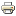 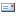 